§2660-T.  Uniform testing recommendation; specified contaminants and propertiesThe department shall develop a uniform recommendation for the testing for specific contaminants or properties for which residential private drinking water wells should periodically be tested.  The uniform recommendation must specify contaminants or properties that should be included in the periodic testing, including but not limited to arsenic, bacteria, nitrates, nitrites, chloride, hardness, copper, iron, pH, sodium, lead, uranium, manganese, fluoride and radon, unless the department determines that testing for a contaminant or property listed in this section is not necessary based on previous test results or credible scientific evidence.  The department or an entity that provides testing of or provides education or advertisements related to testing of a residential private drinking water well shall include the uniform recommendation developed by the department pursuant to this section in its written materials related to testing of a residential private drinking water well.  [PL 2017, c. 230, §3 (NEW).]SECTION HISTORYPL 2017, c. 230, §3 (NEW). The State of Maine claims a copyright in its codified statutes. If you intend to republish this material, we require that you include the following disclaimer in your publication:All copyrights and other rights to statutory text are reserved by the State of Maine. The text included in this publication reflects changes made through the First Regular and First Special Session of the 131st Maine Legislature and is current through November 1. 2023
                    . The text is subject to change without notice. It is a version that has not been officially certified by the Secretary of State. Refer to the Maine Revised Statutes Annotated and supplements for certified text.
                The Office of the Revisor of Statutes also requests that you send us one copy of any statutory publication you may produce. Our goal is not to restrict publishing activity, but to keep track of who is publishing what, to identify any needless duplication and to preserve the State's copyright rights.PLEASE NOTE: The Revisor's Office cannot perform research for or provide legal advice or interpretation of Maine law to the public. If you need legal assistance, please contact a qualified attorney.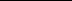 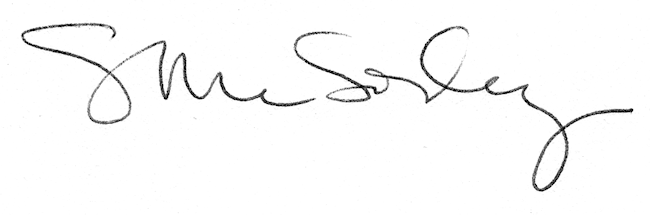 